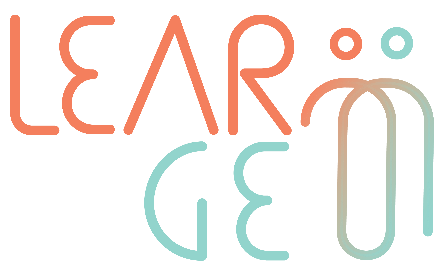 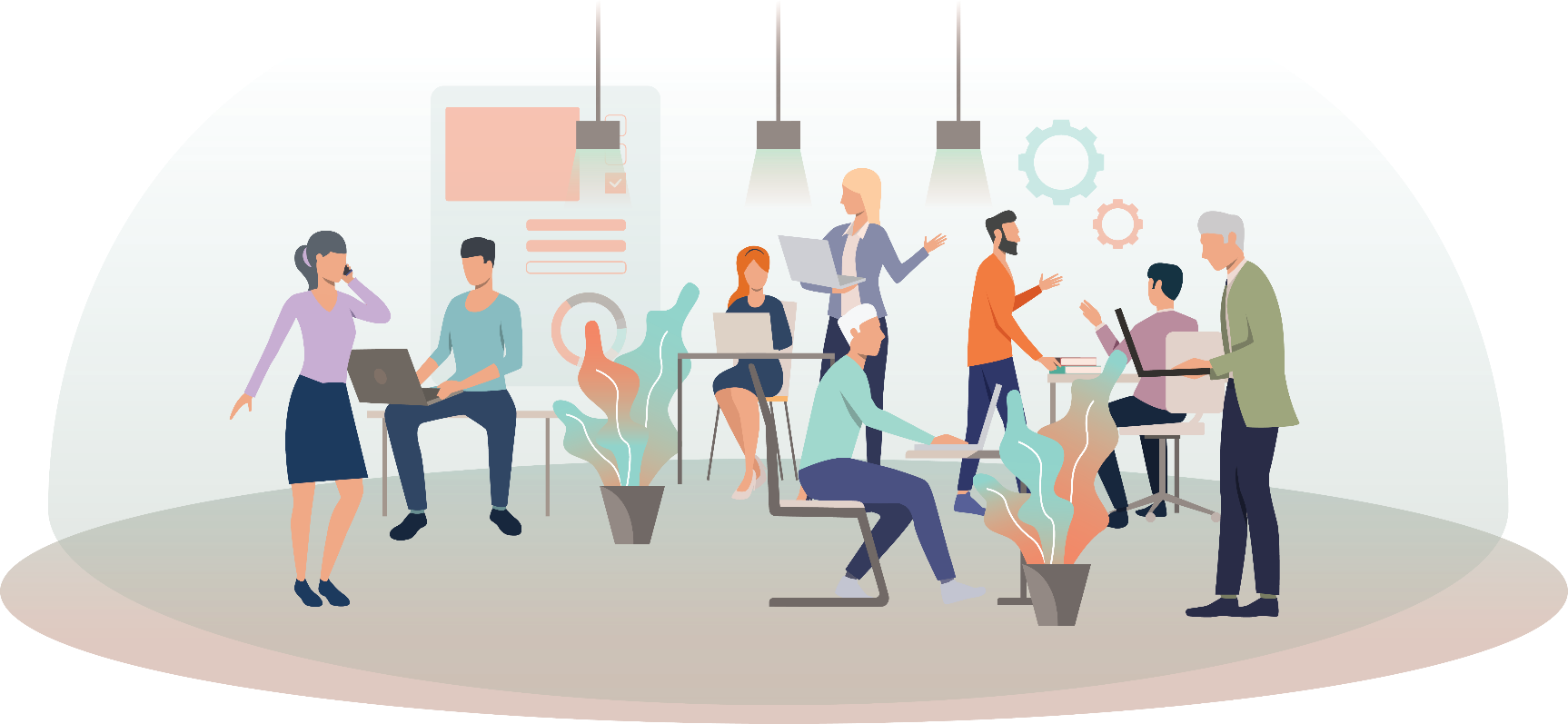 Αποτελεσματικές και ενεργητικές δεξιότητες ακρόασηςΟι συγγραφείς Καρλ Ρότζερ και Ρίτσαρντ Φάρσον εισήγαγαν για πρώτη φορά αυτή την έννοια τη δεκαετία του 1950, δηλώνοντας ότι: Ονομάζεται «ενεργός» επειδή ο ακροατής έχει μια πολύ συγκεκριμένη ευθύνη. Δεν απορροφά παθητικά τα λόγια που του λέγονται. Προσπαθεί ενεργά να συλλάβει τα γεγονότα και τα συναισθήματα σε αυτό που ακούει και προσπαθεί, με την ακρόασή του, να βοηθήσει τον ομιλητή να επεξεργαστεί τα δικά του προβλήματα. Ως μέντορας, η ικανότητά σας να ακούτε αποτελεσματικά θα καθορίσει την επιτυχία στον καθορισμό και την επίτευξη των στόχων της σχέσης σας με τον καθοδηγούμενο. Στη συνέχεια, παρουσιάζουμε μια προσέγγιση διαδικασίας πέντε βημάτων για την ενεργό και αποτελεσματική ακρόαση:  Πίνακας 1 - Πλέγμα παρατήρησης ενεργητικής ακρόασης(+ προσθέστε περισσότερες σειρές αν χρειαστεί)1. ΛήψηΌλα ξεκινούν με τη λήψη των πληροφοριών και την πλήρη παρουσία, δηλαδή την εστίαση σε αυτό που λέγεται.2. Κατανόηση Το να είστε συγκεντρωμένοι θα σας βοηθήσει να καταλάβετε πραγματικά τι λέγεται. Γι' αυτό, είναι σημαντικό να αποφεύγετε να διακόπτετε το άλλο άτομο.3. ΑξιολόγησηΗ αξιολόγηση των διαφόρων σημείων της συζήτησης θα σας βοηθήσει να παρέχετε ανατροφοδότηση και να κάνετε ερωτήσεις αποτελεσματικά.4. Υπενθύμιση/     ΜνήμηΗ καλύτερη τακτική της ενεργητικής ακρόασης είναι να κρατάτε νοητικές σημειώσεις των όσων λέγονται. Πριν κατακτήσετε τη δεξιότητα της νοητικής λήψης σημειώσεων, μπορείτε (και πρέπει) να τις καταγράψετε. Αυτό θα σας βοηθήσει επίσης να καθορίσετε σχέδια δράσης για τον μαθητευόμενο σας.5 ΑνταπόκρισηΣε αυτό το στάδιο θα επαναλάβετε και θα επαναδιατυπώσετε, δηλαδή θα απαντήσετε με βάση όσα ειπώθηκαν κατά τη διάρκεια της συζήτησης.Επιλεγμένη συνέντευξη: Σύνδεσμος: Επιλεγμένη συνέντευξη: Σύνδεσμος: Επιλεγμένη συνέντευξη: Σύνδεσμος: Τεχνικές/δεξιότητες ενεργητικής ακρόασης που χρησιμοποιήθηκαν σε επιλεγμένη συνέντευξηΑξιολόγηση των τεχνικών/δεξιοτήτων ενεργητικής ακρόασηςΚατάλογος πηγών για να βελτιώσω τις τεχνικές/δεξιότητες ενεργητικής ακρόασης